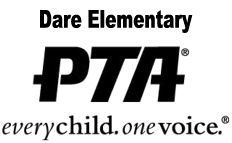 PTA MeetingCall to order called to order the regular meeting of the Dare Elementary School PTA at  on  at the DES Library.  Attendance. Please see attached.Approval of minutesThe minutes from the last meeting were presented.  The minutes were approved as submitted.ReportsTreasurer’s Report: Presented by Deb Metcalf. See the folder in the office for Meeting minutes and Treasurer’s Reports. Report Approved. Principal’s Report – Dr. Caccavale expressed many thanks for a successful fundraiser and hospitality events for teachers. SCA may want to start a painted rock pathway project. Details to come. Teacher Reports – Presented by Lauren Hautz. Teachers were impressed with the walk-a-thon. Dr. Caccavale said it was nice to be able to include MD classes.Walk-a-Thon – Presented by Krystina Byrum. Many thanks to all teachers and parents for all the support. Goal was exceeded. $17,301 was raised. Hospitality – Presented by Krystina Byrum. Cookies and Cider will be arranged for Dec. 15th. Membership: 55% Membership. New push for members starting in January.Cultural Arts – Michelle Nelson-Schmidt was here for her author visit. Cultural Arts assembly scheduled for this month. Trish and the Fish by the Virginia Opera. Trunk-n-Treat – Presented by Sabrina Brown. The event came in way under budget at $50. Jenn Bates was able to get almost all the supplies donated by businesses and parents.Reflections – Presented by Courtney Harris. 18 entries in 7 categories. Winners receive Barnes and Nobles gift cards. 1st place winners will go on to compete at the county level. Skate Date – Presented by Sabrina Brown. Grade 3-5 is Friday night from 3:30-5:30. If anyone would still like to volunteer please sign up on the sign up genius. New Business Bayport Credit Union would like to present a Bingo Night. They provide pizza and refreshments. Possible dates to be discussed for winter.  They also have offered to support an entrepreneur club but would need a teacher to sponsor it. Dr. Caccavale to investigate putting basketball hoops at the rear playground.Any announcements please submit to Lauren Hautz for the December Newsletter.Adjournment adjourned the meeting at 6:52 pm. Next meeting January 9th, 2018 at 6pm.Minutes submitted by:  Leslie HautzMinutes approved:As Written:  __________As Amended: _________Date: ________________________AttendanceSabrina BrownDeb MetcalfLeslie HautzLauren HautzKristina ByrumCaroline HerathLindsey CaccavaleTerry LynchCourtney Harris